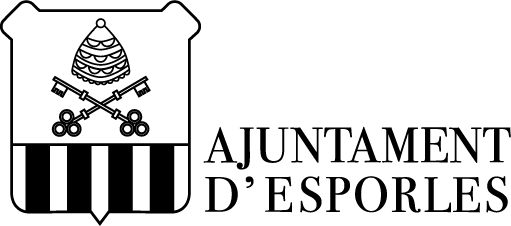 ANNEX I: MODEL DE SOL·LICITUDMitjançant el present comparec i, com millor procedeixi.EXPOSAQue desitja ser admès/a la convocatòria d’una plaça de peó amb contracte de relleu i posterior borsa de treball de l’Ajuntament d’Esporles, d’acord amb la convocatòria publicada al tauler d’anuncis de l’Ajuntament en data 07/07/2023Que reuneixo totes les condicions exigides a la base 2ª de la convocatòria i DECLAR:1.- No patir cap malaltia ni disminució física o psíquica que impedeixi el normal exercici de les funcions.2.- No haver estat separat del servei de l'Estat, de l'administració local o autonòmica o dels organismes que en depenguin per cap expedient disciplinari, ni trobar-se inhabilitat per a l'exercici de funcions públiques.Igualment, no estar sotmès a sanció disciplinària o condemna penal que en el seu estat impedeixi l'accés a la funció pública, si es tracta d'aspirants que no tinguin la nacionalitat espanyola d'acord amb el que s'estableix a la lletra a) d'aquesta base.3.- No estar sotmès a cap causa d'incapacitat específica d'acord amb la normativa vigent. Que aporta els següents documents (assenyaleu la casella adient) :Per l’exposa’tSOL·LICITSer admès/a en el procés selectiu per contracte de relleu categoria auxiliar administratiu i borsa d’auxiliar administratiu de l’Ajuntament d’Esporles................................, a................de.....................................de...................signatSra. BATLE-PRESIDENT DE L’AJUNTAMENT D’ESPORLES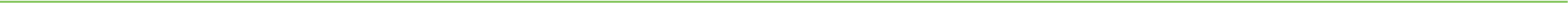 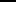 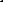 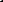 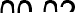 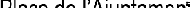 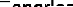 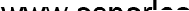 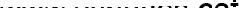 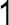 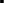 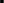 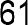 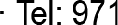 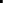 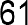 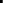 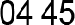 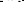 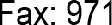 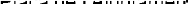 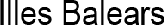 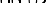 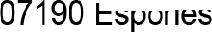 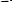 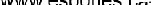 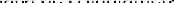 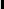 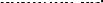 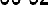 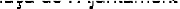 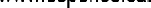 Les vostres dades personals seran usades per a la nostra relació i poder prestar-vos els nostres serveis. Aquestes dades són necessàries per poder relacionar-nos, la qual cosa ens permet l’ús de la vostra informació dins la legalitat. Així mateix, podran tenir coneixement de la vostra informació aquelles entitats que necessitin tenir-hi accés perquè puguem prestar-vos els nostres serveis. Conservarem les vostres dades durant la nostra relació i mentre ens obliguin les lleis aplicables. En qualsevol moment podeu dirigir-vos a nosaltres per saber quina informació vostra tenim, rectificar-la si és incorrecta o eliminar-la una vegada finalitzada la nostra relació. També teniu dret a sol·licitar el traspàs de la vostra informació a una altra entitat (portabilitat). Per sol·licitar algun d’aquests drets, heu de presentar una sol·licitud escrita a la nostra adreça, juntament amb una fotocòpia del DNI: AJUNTAMENT D’ESPORLES, PLAÇA DE L’AJUNTAMENT, 1, 07190 ESPORLES (Illes Balears). En cas que entengueu que els vostres drets han estat desatesos, podeu formular una reclamació a l’Agència Espanyola de Protecció de Dades (http://www.agpd.es).Non i cognomsDNI núm.DomiciliLocalitatC.P.TelèfonCorreu electrònicDocument nacional d'identitat (DNI)Titulació de la formació exigida a la base segonaTitulació de llengua catalana (nivell B2)Justificant pagament taxa 6€Documentació acreditativa d’estar en situació d’atur o contracte temporal.Original o copia dels mèrits a valorar